Objectif présentMatériel :○ 120 cartes :	→ 20 cartes « Être / avoir » ;	→ 20 cartes « 1er groupe » ;	→ 20 cartes « 2ème groupe » ;	→ 20 cartes « 3ème groupe » ;	→ 20 cartes « indique » ;	→ 20 cartes « Chance ».○ 1 plateau de jeu.○ 6 cartes de score.○ 1 dé.○ 6 pions.○ Une ardoise et un feutre par joueur.But du jeu :Colorier tous les cercles des cibles (ou en avoir colorié le maximum à la fin du jeu).Déroulement :Ce jeu se joue de 2 à 6 joueurs (ou à plus en faisant des équipes de 2 élèves).- Au début du jeu, chaque joueur prend une carte de score et positionne son pion sur la case de son choix.- Le joueur le plus jeune lance le dé et avance son pion du nombre de points indiqués. Son voisin de droite tire la carte qui correspond à la case sur laquelle le joueur se trouve. - Le joueur écrit sa réponse sur l’ardoise. Si sa réponse est juste, il colorie un cercle de la cible qui correspond à la carte.- C’est au tour du joueur qui est à sa gauche de jouer, selon les mêmes modalités.- À la fin du jeu, les joueurs comptent le nombre de cercles qu’ils ont coloriés. Celui qui en a le plus remporte la partie.Objectifs pédagogiques : Savoir conjuguer n’importe quel verbe au présent de l’indicatif. Retrouver l’infinitif d’un verbe conjugué au présent de l’indicatif.Commentaires pédagogiques :○ Le rôle de l’enseignant est d’aider les élèves à répondre aux questions, et de veiller au bon déroulement de la partie.○ Les modalités du jeu autorisent une gestion autonome de l’atelier.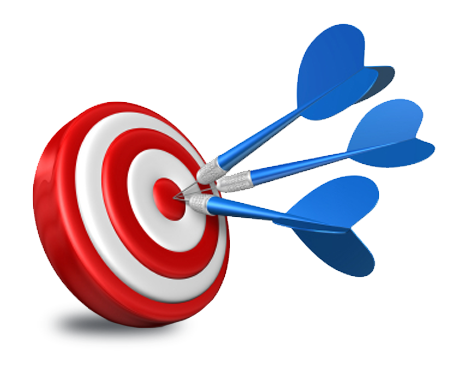 Objectif présentÊtre / avoirÊtre / avoirÊtre / avoirÊtre / avoirÊtre / avoirÊtre / avoirConjugue le verbe être à la première personne du singulierConjugue le verbe être à la deuxième personne du singulierConjugue le verbe être à la troisième personne du singulierConjugue le verbe être à la première personne du plurielConjugue le verbe être à la deuxième personne du plurielConjugue le verbe être à la troisième personne du plurielRéponse :je suisRéponse :tu esRéponse :il estRéponse :nous sommesRéponse :vous êtesRéponse :ils sontÊtre / avoirÊtre / avoirÊtre / avoirÊtre / avoirÊtre / avoirÊtre / avoirConjugue le verbe avoir à la première personne du singulierConjugue le verbe être à la deuxième personne du singulierConjugue le verbe avoir à la troisième personne du singulierConjugue le verbe avoir à la première personne du plurielConjugue le verbe avoir à la deuxième personne du plurielConjugue le verbe avoir à la troisième personne du plurielRéponse :j’aiRéponse :tu asRéponse :il aRéponse :nous avonsRéponse :vous avezRéponse :ils ontÊtre / avoirÊtre / avoirÊtre / avoirÊtre / avoirÊtre / avoirÊtre / avoirConjugue le verbe dans la phrase :J’ (avoir) dix ans.Conjugue le verbe dans la phrase :Mon frère (être) très malade.Conjugue le verbe dans la phrase :Nous (avoir) un petit chat.Conjugue le verbe dans la phrase :Il (être) bientôt l’heure de partir.Conjugue le verbe dans la phrase :Tu n’ (avoir) pas de chance.Conjugue le verbe dans la phrase :Vous (être) sûr de vous.Réponse :aiRéponse :estRéponse :avonsRéponse :estRéponse :asRéponse :êtesÊtre / avoirÊtre / avoirConjugue le verbe dans la phrase :Vous (avoir) une jolie maison.Conjugue le verbe dans la phrase :Nous (être) tous là.Réponse :avezRéponse :sommes1er groupe1er groupe1er groupe1er groupe1er groupe1er groupeConjugue le verbe lancerà la première personne du singulierConjugue le verbe regarder à la deuxième personne du singulierConjugue le verbe pleurerà la troisième personne du singulierConjugue le verbe marcher à la première personne du plurielConjugue le verbe geler à la deuxième personne du plurielConjugue le verbe prêter à la troisième personne du plurielRéponse :je lanceRéponse :tu regardesRéponse :il pleureRéponse :nous marchonsRéponse :vous gelezRéponse :ils prêtent1er groupe1er groupe1er groupe1er groupe1er groupe1er groupeConjugue le verbe parierà la première personne du singulierConjugue le verbe garderà la deuxième personne du singulierConjugue le verbe abîmer à la troisième personne du singulierConjugue le verbe conserverà la première personne du plurielConjugue le verbe admirer à la deuxième personne du plurielConjugue le verbe souhaiter à la troisième personne du plurielRéponse :je parieRéponse :tu gardesRéponse :il abîmeRéponse :nous conservonsRéponse :vous admirezRéponse :ils souhaitent1er groupe1er groupe1er groupe1er groupe1er groupe1er groupeConjugue le verbe dans la phrase :Je (respecter) les règles du jeu.Conjugue le verbe dans la phrase :Ce chien (manger) beaucoup.Conjugue le verbe dans la phrase :Nous (parler) de la pluie et du beau temps.Conjugue le verbe dans la phrase :Tu (sembler) très heureux.Conjugue le verbe dans la phrase :Vous n’ (oublier) pas d’acheter la pain.Conjugue le verbe dans la phrase :Les TGV (avancer) très vite.Réponse :respecteRéponse :mangeRéponse :parlonsRéponse :semblesRéponse :oubliezRéponse :avancent1er groupe1er groupeConjugue le verbe dans la phrase :Tu (laver) ton linge.Conjugue le verbe dans la phrase :Nous (rigoler) bien.Réponse :lavesRéponse :rigolons2ème groupe2ème groupe2ème groupe2ème groupe2ème groupe2ème groupeConjugue le verbe bâtirà la première personne du singulierConjugue le verbe nourrir à la deuxième personne du singulierConjugue le verbe guérirà la troisième personne du singulierConjugue le verbe finir à la première personne du plurielConjugue le verbe saisir à la deuxième personne du plurielConjugue le verbe vieillir à la troisième personne du plurielRéponse :je bâtisRéponse :tu nourrisRéponse :il guéritRéponse :nous finissonsRéponse :vous saisissezRéponse :ils vieillissent2ème groupe2ème groupe2ème groupe2ème groupe2ème groupe2ème groupeConjugue le verbe punirà la première personne du singulierConjugue le verbe faiblirà la deuxième personne du singulierConjugue le verbe éclaircir à la troisième personne du singulierConjugue le verbe blanchirà la première personne du plurielConjugue le verbe mincir à la deuxième personne du plurielConjugue le verbe agir à la troisième personne du plurielRéponse :je punisRéponse :tu faiblisRéponse :il éclaircitRéponse :nous blanchissonsRéponse :vous mincissezRéponse :ils agissent2ème groupe2ème groupe2ème groupe2ème groupe2ème groupe2ème groupeConjugue le verbe dans la phrase :Avec le temps, les photos (jaunir).Conjugue le verbe dans la phrase :Nous (unir) nos forces pour la victoire.Conjugue le verbe dans la phrase :Ce fruit (pourrir) doucement.Conjugue le verbe dans la phrase :Je (remplir) les verres des invités.Conjugue le verbe dans la phrase :À la fin du spectacle, vous (applaudir).Conjugue le verbe dans la phrase :J’ (avertir) mon voisin du danger.Réponse :jaunissentRéponse :unissonsRéponse :pourritRéponse :remplisRéponse :applaudissezRéponse :avertis2ème groupe2ème groupeConjugue le verbe dans la phrase :Tu (emboutir) la voiture.Conjugue le verbe dans la phrase :Nous (démolir) un château de sable.Réponse :emboutisRéponse :démolissons3ème groupe3ème groupe3ème groupe3ème groupe3ème groupe3ème groupeConjugue le verbe savoirà la première personne du singulierConjugue le verbe boire à la deuxième personne du singulierConjugue le verbe pouvoirà la troisième personne du singulierConjugue le verbe descendre à la première personne du plurielConjugue le verbe venir à la deuxième personne du plurielConjugue le verbe tondre à la troisième personne du plurielRéponse :je saisRéponse :tu boisRéponse :il peutRéponse :nous descendonsRéponse :vous venezRéponse :ils tondent3ème groupe3ème groupe3ème groupe3ème groupe3ème groupe3ème groupeConjugue le verbe mordreà la première personne du singulierConjugue le verbe conduireà la deuxième personne du singulierConjugue le verbe battre à la troisième personne du singulierConjugue le verbe voirà la première personne du plurielConjugue le verbe écrire à la deuxième personne du plurielConjugue le verbe entendre à la troisième personne du plurielRéponse :je mordsRéponse :tu conduisRéponse :il batRéponse :nous voyonsRéponse :vous écrivezRéponse :ils entendent3ème groupe3ème groupe3ème groupe3ème groupe3ème groupe3ème groupeConjugue le verbe dans la phrase :Je (mettre) mes chaussures neuves.Conjugue le verbe dans la phrase :Nous (cuire) un gâteau aux pommes.Conjugue le verbe dans la phrase :Mon père (partir) faire les courses.Conjugue le verbe dans la phrase :J’ (attendre) le bus.Conjugue le verbe dans la phrase :Vous (devoir) m’attendre.Conjugue le verbe dans la phrase :J’ (inscrire) mon nom sur mon cahier.Réponse :mettreRéponse :cuisonsRéponse :partRéponse :attendsRéponse :devezRéponse :inscris3ème groupe3ème groupeConjugue le verbe dans la phrase :Tu (recevoir) une carte postale.Conjugue le verbe dans la phrase :Nous (apprendre) la leçon d’histoire.Réponse :reçoisRéponse :apprenonsIndique Indique Indique Indique Indique Indique l’infinitif et le groupe du verbe dans la phrase :Je rends un service à mon frère.l’infinitif et le groupe du verbe dans la phrase :Nous laçons nos chaussures.l’infinitif et le groupe du verbe dans la phrase :Ils sont en retard.l’infinitif et le groupe du verbe dans la phrase :Mes cousins n’obéissent pas à leurs parents.l’infinitif et le groupe du verbe dans la phrase :As-tu un mouchoir ?l’infinitif et le groupe du verbe dans la phrase :Le chat gratte à la porte.Réponse :rendre / 3ème groupeRéponse :lacer / 1er groupeRéponse :être / auxiliaireRéponse :obéir / 2ème groupeRéponse :avoir / auxiliaireRéponse :gratter / 1er groupeIndique Indique Indique Indique Indique Indique l’infinitif et le groupe du verbe dans la phrase :Il pleut beaucoup.l’infinitif et le groupe du verbe dans la phrase :Nous vendons de la peinture.l’infinitif et le groupe du verbe dans la phrase :Vous tenez un pinceau dans votre main.l’infinitif et le groupe du verbe dans la phrase :Je rougis en la voyant.l’infinitif et le groupe du verbe dans la phrase :Le léopard court dans la savane.l’infinitif et le groupe du verbe dans la phrase :Ils répondent aux questions.Réponse :pleuvoir / 3ème groupeRéponse :vendre / 3ème groupeRéponse :tenir / 3ème groupeRéponse :rougir / 2ème groupeRéponse :courir / 3ème groupeRéponse :répondre / 3ème groupeIndique Indique Indique Indique Indique Indique l’infinitif et le groupe du verbe dans la phrase :J’interroge les élèves.l’infinitif et le groupe du verbe dans la phrase :Elle force la porte.l’infinitif et le groupe du verbe dans la phrase :Nous chantons une vieille chanson.l’infinitif et le groupe du verbe dans la phrase :Tu dors en ronflant.l’infinitif et le groupe du verbe dans la phrase :Elles peignent la chambre en bleu.l’infinitif et le groupe du verbe dans la phrase :Elle est très déçue.Réponse :interroger / 1er groupeRéponse :forcer / 1er groupeRéponse :chanter / 1er groupeRéponse :dormir / 3ème groupeRéponse :peindre / 3ème  groupeRéponse :être / auxiliaireIndique Indique l’infinitif et le groupe du verbe dans la phrase :Vous indiquez le chemin au passant.l’infinitif et le groupe du verbe dans la phrase :Il vient me voir.Réponse :indiquer / 1er  groupeRéponse :venir / 3ème groupeChanceChanceChanceChanceChanceChanceTu gagnes un cercle de ton choix.Tu prends un cercle au joueur de ton choix.Tu prends un cercle au joueur qui est à ta gauche.Tu prends un cercle au joueur qui se trouve à ta droite.Tu donnes un de tes cercles au joueur de ton choix.Tu donnes un cercle au joueur de ton choix (tu n’en perds pas).ChanceChanceChanceChanceChanceChanceAu prochain tour, tu ne joues pas.Le joueur de ton choix passe son tour.Au prochain tour, tu joues deux fois d’affilé.Au prochain tour, tu poses ton pion sur la case de ton choix.Tu échanges ta carte de score avec le joueur de ton choix.Tu échanges la carte de score de deux joueurs de ton choix (mais pas ta carte).ChanceChanceChanceChanceChanceChanceTous les joueurs perdent un cercle (toi aussi).Tous les joueurs gagnent un cercle (toi aussi).Tu enlèves un cercle au joueur de ton choix (tu ne le gagnes pas).Tu choisis qui sera le prochain joueur à jouer (ça ne peut pas être toi).Tu enlèves un cercle à un joueur, et tu le donnes à un autre (ça ne peut pas être toi).Tu effaces les cercles du joueur de ton choix.ChanceChanceLe joueur qui est à ta droite gagne un cercle de son choix.Le joueur qui est à ta gauche passe son tour.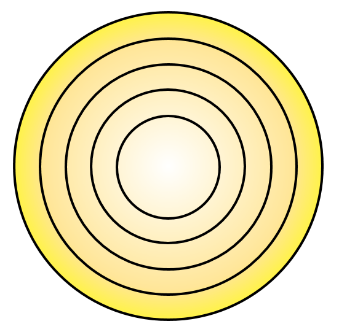 Être / avoir1er groupe2ème groupe3ème groupeIndiqueÊtre / avoir1er groupe2ème groupe3ème groupeIndique